Флорбол - 2020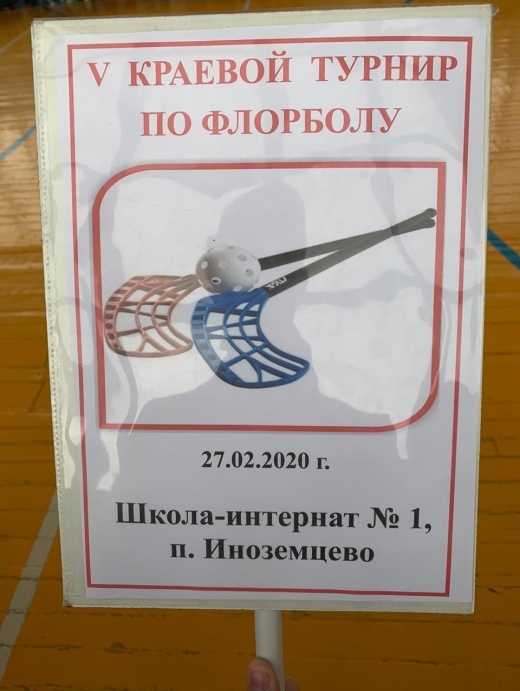 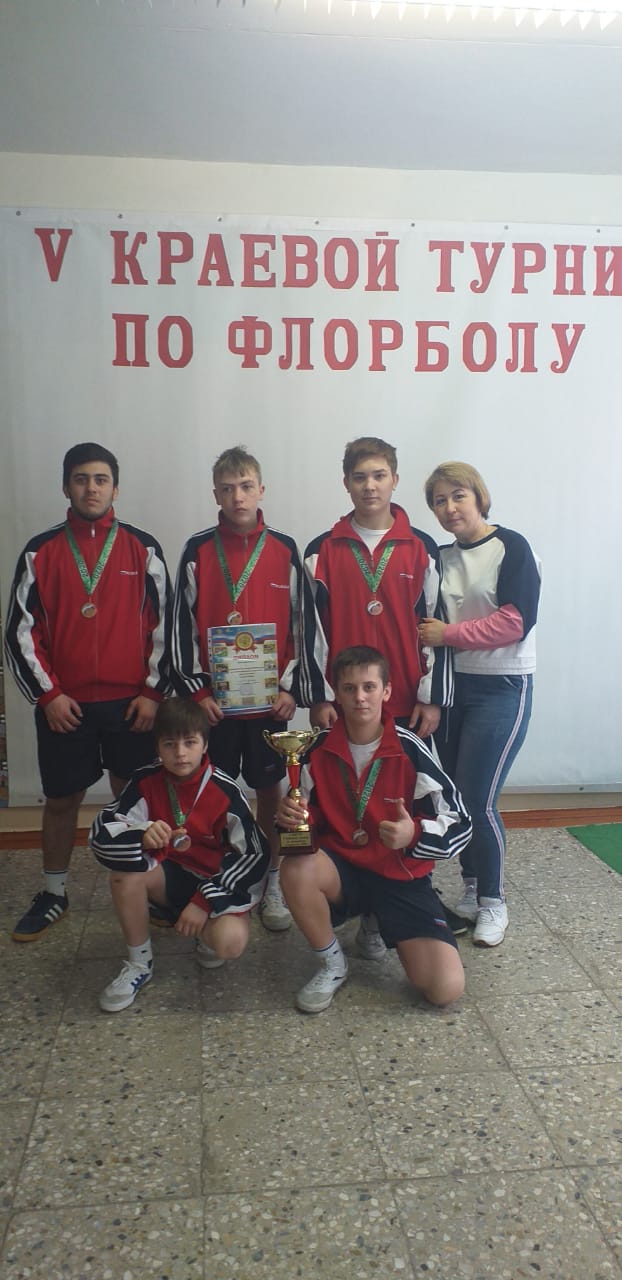 	27 февраля 2020 года в городе Ставрополе состоялся V краевой турнир по флорболу среди обучающихся государственных образовательных организаций Ставропольского края.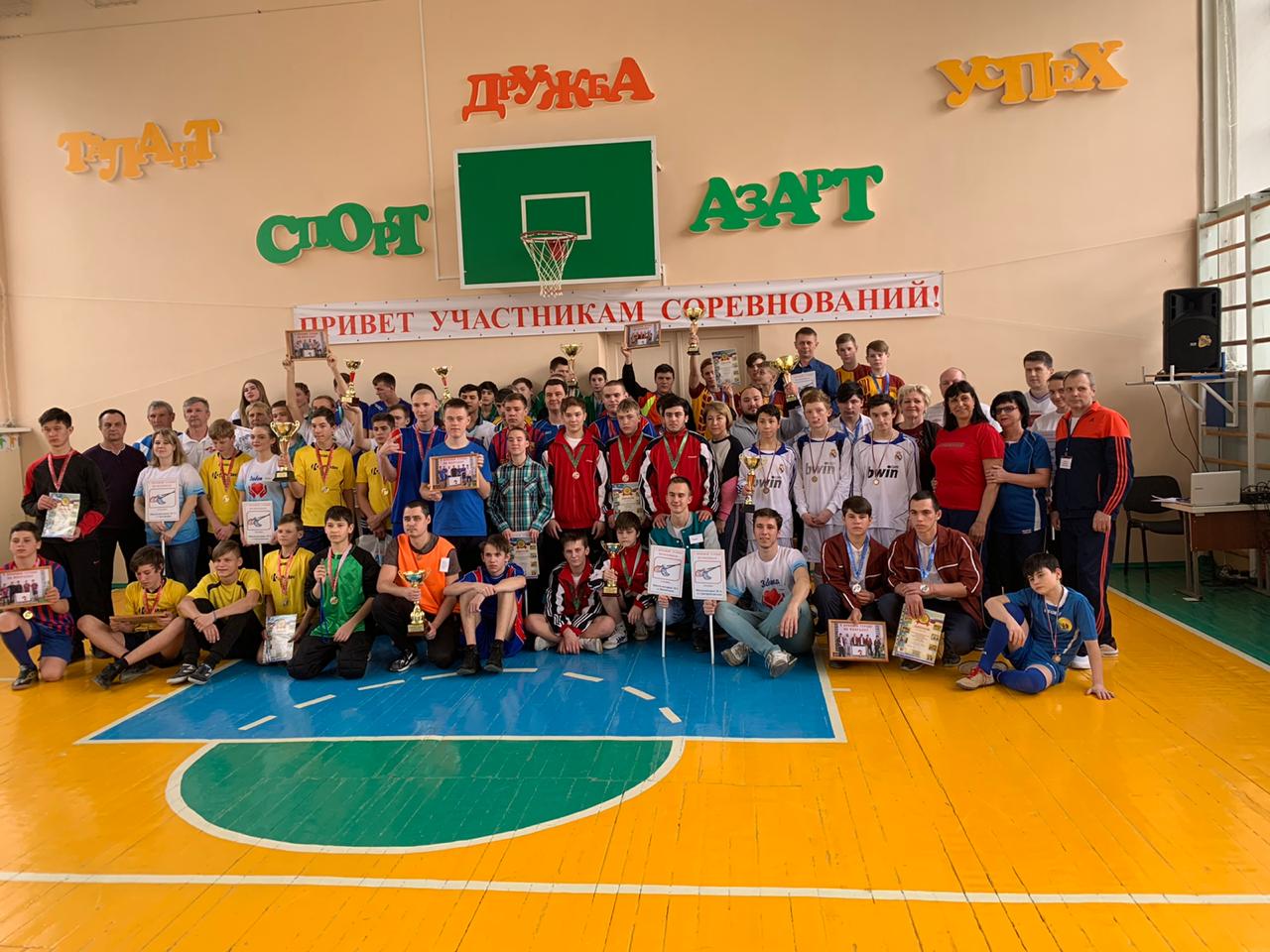 	Целью проведения турнира является создание условий для занятий детей- инвалидов и детей с ограниченными возможностями здоровья адаптивной физкультурой и спортом.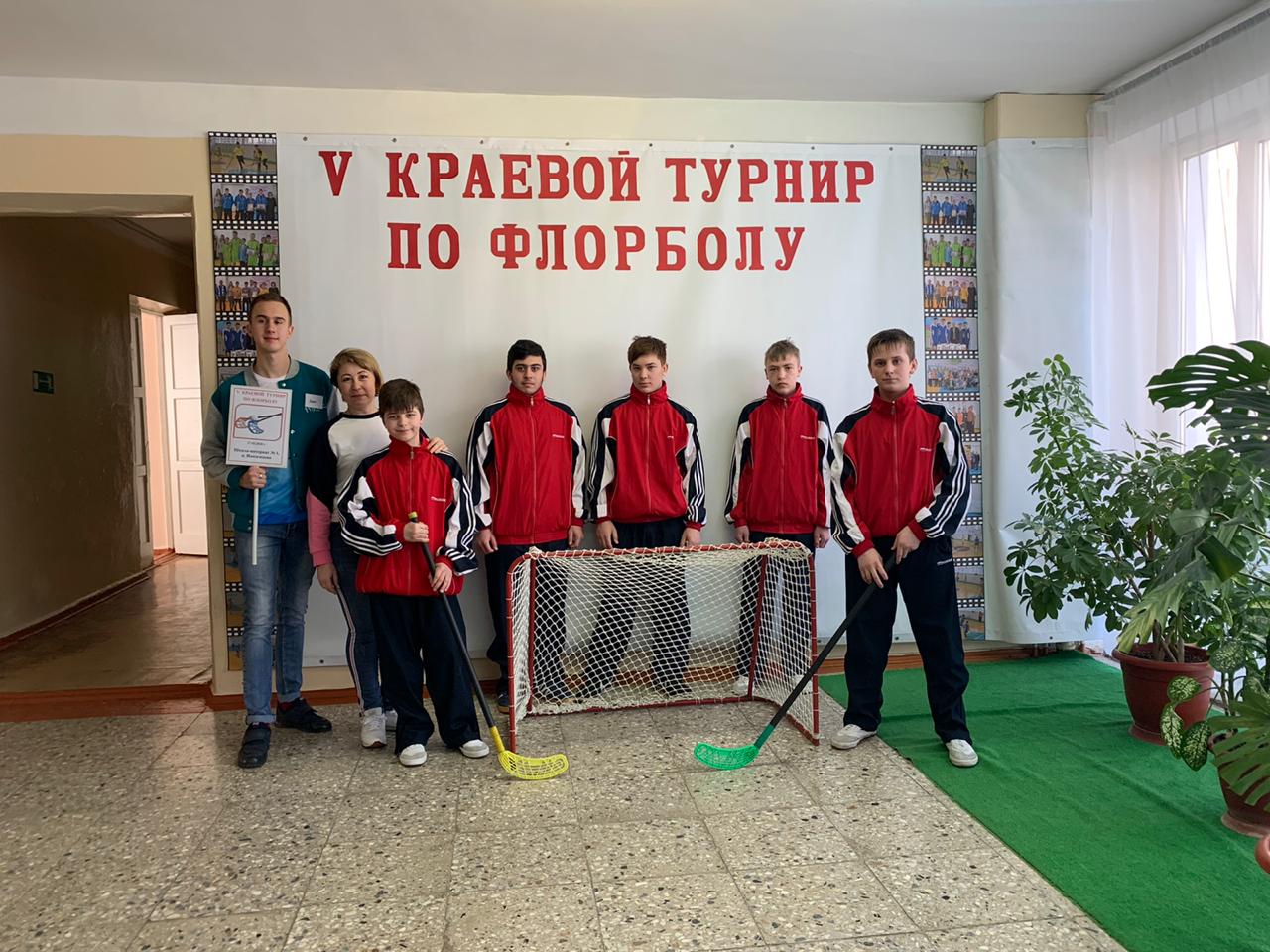 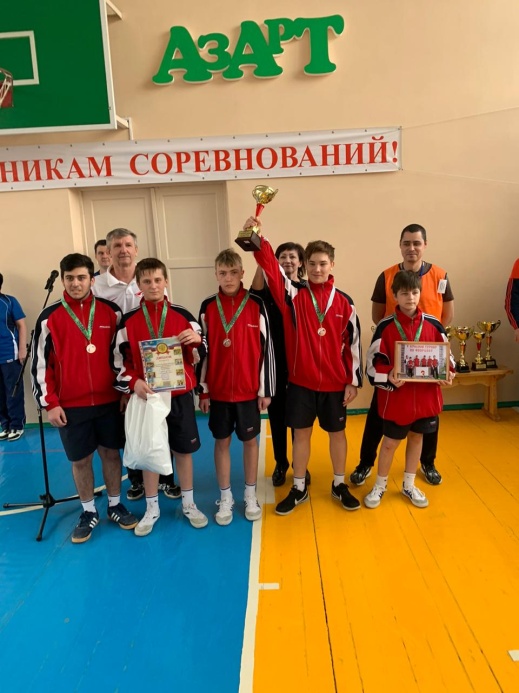 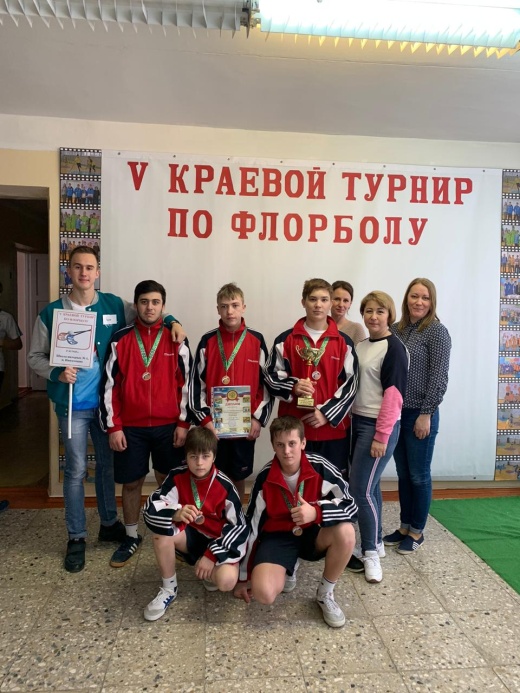 Наш дебют - почетное второе место